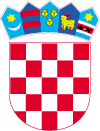 REPUBLIKA HRVATSKA KARLOVAČKA ŽUPANIJAOSNOVNA ŠKOLA „JOSIPDOL“	J O S I P D O L IZJAVA O OSIGURANJUJa, _______________________ potpisani roditelj svojim potpisom dajem suglasnost da  će moje dijete _______________________  učenik _____ razreda Osnovne škole Josipdol biti osiguran u školskoj godini 2013./2014. u osiguravajućoj kući _________________, po mom osobnom odabiru.U Josipdolu, ___________2013.                                                 Potpis roditelja/skrbnika:                                                                                                    _______________________-----------------------------------------------------------------------------------------------------------------REPUBLIKA HRVATSKA KARLOVAČKA ŽUPANIJAOSNOVNA ŠKOLA „JOSIPDOL“	J O S I P D O L IZJAVA Ja, _______________________ potpisani roditelj,  izjavljujem  da   ne dajem suglasnost da moje dijete _______________________  učenik _____ razreda Osnovne škole Josipdol bude osiguran u školskoj godini 2013./2014 .U Josipdolu, ___________2013.                                                 Potpis roditelja/skrbnika:                                                                                                    _________________________